Codice esito: 120925ECodice esito: 120835ECodice esito: 120476ECodice esito: 118890ECodice esito: 120311ECodice esito: 120128ECodice esito:  119816ECodice esito: 119800ECodice esito: 119245ECodice esito: 119247ECodice esito:  119088ECodice esito: 118814ECodice esito: 118747ECodice esito: 118841ECodice esito: 118397EStazione appaltanteMinistero delle Infrastrutture Provveditorato Interregionale alle Opere Pubbliche Campania e Molise - Sede Centrale di Napoli - Ufficio Gare e ContrattiDescrizione: Lavori di manutenzione straordinaria delle opere edili nel Comune di Calvi Risorta (Lotto 1) - IACP CASERTATipologia (classificazione Common Procurement Vocabulary - CPV) Manutenzione straordinaria
CPV1: 45454000-4 - Lavori di ristrutturazioneCodice Unico di progetto di investimento Pubblico (CUP)F81B13000690002 Codice Identificativo Gara (CIG)5480295280 Importo complessivo dei lavori a base di gara compresi gli oneri per la sicurezza (IVA esclusa)€ 572.844,64Importo contrattuale (IVA esclusa)€ 366.875,47Percentuale ribasso di gara dell'offerta aggiudicataria37,889%Procedura di aggiudicazioneProcedura apertaData entro cui gli operatori economici dovevano presentare richiesta di partecipazione o presentare offerta13/05/2016 Categoria prevalente:OG1 - Edifici civili e industriali II - Fino a euro 516.000Categoria scorporabile:Data di aggiudicazione definitiva12/09/2016GaraN. imprese richiedenti: 
N. imprese invitate: 
N. imprese offerenti: 321
N. imprese ammesse: 316AggiudicatarioLE.DA. Appalti e Costruzioni S.r.l. Criteri di aggiudicazionePrezzo più bassoTempo di esecuzione dei lavorinumero giorni: 365
data presunta di fine lavori: 31/12/2017Stazione appaltanteCittà Metropolitana di Napoli - Provveditorato ed EconomatoDescrizione:Procedura aperta per l’affidamento di lavori urgenti di sistemazione della S.P. 338 – Terra d’Attico (Circumlago di Lago Patria). Importo complessivo lavori pari a € 319.837,55 oltre IVA. CUP H97H13000640003 – CIG 5461398832.Tipologia (classificazione Common Procurement Vocabulary - CPV) Manutenzione ordinaria
CPV1: 45246100-4 - Costruzione di argini fluvialiCodice Unico di progetto di investimento Pubblico (CUP)H97H13000640003 Codice Identificativo Gara (CIG)5461398832 Importo complessivo dei lavori a base di gara compresi gli oneri per la sicurezza (IVA esclusa)€ 319.837,55Importo contrattuale (IVA esclusa)€ 226.238,53Percentuale ribasso di gara dell'offerta aggiudicataria29,681%Procedura di aggiudicazioneProcedura apertaData entro cui gli operatori economici dovevano presentare richiesta di partecipazione o presentare offerta 25/02/2014 Categoria prevalente:OG8 - Opere fluviali, di difesa, di sistemazione idraulica e di bonifica II - Fino a euro 516.000Categoria scorporabile:Data di aggiudicazione definitiva06/09/2016GaraN. imprese richiedenti: 
N. imprese invitate: 
N. imprese offerenti: 13
N. imprese ammesse: 12Aggiudicatario GIEMME LAVORI Criteri di aggiudicazionePrezzo più bassoTempo di esecuzione dei lavorinumero giorni: 120
data presunta di fine lavori: 04/01/2017Stazione appaltanteCOMUNE DI FRATTAMINORE - ECOLOGIADescrizione:Lavori di realizzazione asilo nido comunaleTipologia (classificazione Common Procurement Vocabulary - CPV)Nuova costruzione
CPV1: 45000000-7 - Lavori di costruzioneCodice Unico di progetto di investimento Pubblico (CUP) E89H03000000004 Codice Identificativo Gara (CIG)6223023907 Importo complessivo dei lavori a base di gara compresi gli oneri per la sicurezza (IVA esclusa)€ 767.224,44Importo contrattuale (IVA esclusa)€ 743.687,64Percentuale ribasso di gara dell'offerta aggiudicataria0%Procedura di aggiudicazioneProcedura aperta
Ricorso all'asta elettronica: 
Forcella ai sensi dell'art.62 d.lgs. 163/06: 
Appalto riservato ai sensi dell'art.52 d.lgs. 163/06: Data entro cui gli operatori economici dovevano presentare richiesta di partecipazione o presentare offerta13/07/2015 Categoria prevalente:OG1 - Edifici civili e industriali III - Fino a euro 1.033.000Categoria scorporabile:Data di aggiudicazione definitiva 19/05/2016GaraN. imprese richiedenti: 
N. imprese invitate: 
N. imprese offerenti: 14
N. imprese ammesse: 10Aggiudicatario MACRO COSTRUZIONI SRL Criteri di aggiudicazioneOfferta economicamente più vantaggiosaTempo di esecuzione dei lavorinumero giorni: 173
data presunta di fine lavori: 31/05/2017Stazione appaltante Polo museale della Campania - Unità operativa gare e contrattiDescrizione: lavori di restauro e manutenzione ordinaria delle aree a verde nei complessi monumentali di: Museo e Certosa di san Martino, Museo Duca di Martina, Castel Sant'Elmo, Museo Diego Aragona Pignatelli Cortes, Certosa di Capri, Tomba di Virgilio e Certosa di San Lorenzo a PadulaTipologia (classificazione Common Procurement Vocabulary - CPV)Restauro
CPV1: 45454100-5 - Lavori di restauroCodice Unico di progetto di investimento Pubblico (CUP) B23D15000270001 Codice Identificativo Gara (CIG)6690433FF4 Importo complessivo dei lavori a base di gara compresi gli oneri per la sicurezza (IVA esclusa)€ 312.256,13Importo contrattuale (IVA esclusa)€ 165.370,85Percentuale ribasso di gara dell'offerta aggiudicataria47,04%Procedura di aggiudicazioneProcedura negoziata senza previa pubblicazioneData entro cui gli operatori economici dovevano presentare richiesta di partecipazione o presentare offerta22/06/2016 Categoria prevalente:OS24 - Verde e arredo urbano II - Fino a euro 516.000Categoria scorporabile:Data di aggiudicazione definitiva21/07/2016GaraN. imprese richiedenti: 
N. imprese invitate: 10
N. imprese offerenti: 6
N. imprese ammesse: 6Aggiudicatario Royal Garden di Maisto Antonio Criteri di aggiudicazionePrezzo più bassoTempo di esecuzione dei lavorinumero giorni: 210
data presunta di fine lavori: 28/02/2017Stazione appaltante Ministero delle Infrastrutture Provveditorato Interregionale alle Opere Pubbliche Campania e Molise - Sede Centrale di Napoli - Ufficio Gare e ContrattiDescrizione: Lavori di completamento di un campo polifunzionale con annessa tribuna e locali di servizio in Via Giotto - Comune di Santa Maria Capua Vetere (CE)Tipologia (classificazione Common Procurement Vocabulary - CPV)Completamento
CPV1: 45453100-8 - Lavori di riparazioneCodice Unico di progetto di investimento Pubblico (CUP) F95I12000120005 Codice Identificativo Gara (CIG) 5004916B54 Importo complessivo dei lavori a base di gara compresi gli oneri per la sicurezza (IVA esclusa)€ 594.625,51Importo contrattuale (IVA esclusa)€ 455.078,09Percentuale ribasso di gara dell'offerta aggiudicataria37,015%Procedura di aggiudicazioneProcedura apertaData entro cui gli operatori economici dovevano presentare richiesta di partecipazione o presentare offerta04/09/2015 Categoria prevalente:OG1 - Edifici civili e industriali II - Fino a euro 516.000Categoria scorporabile:Data di aggiudicazione definitiva05/09/2016GaraN. imprese richiedenti: 
N. imprese invitate: 
N. imprese offerenti: 138
N. imprese ammesse: 138AggiudicatarioSOCIETA' IMMOBILIARE G.R.M. COSTRUZIONI S.r.l. Criteri di aggiudicazionePrezzo più bassoTempo di esecuzione dei lavorinumero giorni: 365
data presunta di fine lavori: 31/12/2017Stazione appaltante Napoli Servizi S.p.A. - GareDescrizione: Affidamento di un accordo quadro, ex art. 59 del d.lgs. 163/06, relativo alla attività di manutenzione ordinaria e straordinaria del patrimonio immobiliare di proprietà del Comune di Napoli, affidati in gestione a Napoli Servizi S.P.A. CIG 6651615E54Tipologia (classificazione Common Procurement Vocabulary - CPV)CPV1: 79993100-2 - Servizi di gestione impiantiCodice Unico di progetto di investimento Pubblico (CUP) Codice Identificativo Gara (CIG)6651615E54 Importo complessivo dei lavori a base di gara compresi gli oneri per la sicurezza (IVA esclusa)€ 3.000.000Importo contrattuale (IVA esclusa)€ 3.000.000Percentuale ribasso di gara dell'offerta aggiudicataria0%Procedura di aggiudicazioneProcedura apertaData entro cui gli operatori economici dovevano presentare richiesta di partecipazione o presentare offerta06/06/2016 Categoria prevalente:OG1 - Edifici civili e industriali IV - Fino a euro 2.582.000Categoria scorporabile:Data di aggiudicazione definitiva10/08/2016GaraN. imprese richiedenti: 
N. imprese invitate: 
N. imprese offerenti: 17
N. imprese ammesse: 17Aggiudicatario COSAP CONSORZIO STABILE APPALTI PUBBLICi Criteri di aggiudicazioneOfferta economicamente più vantaggiosaTempo di esecuzione dei lavorinumero giorni: 720
data presunta di fine lavori: 28/02/2019Stazione appaltante Città di Giugliano in Campania - Settore Edilizia e Opere PubblicheDescrizione: Interventi stradali per il collegamento della nuova base NatoTipologia (classificazione Common Procurement Vocabulary - CPV)Nuova costruzione
CPV1: 45000000-7 - Lavori di costruzioneCodice Unico di progetto di investimento Pubblico (CUP)G91B11000510001 Codice Identificativo Gara (CIG)607085218E Importo complessivo dei lavori a base di gara compresi gli oneri per la sicurezza (IVA esclusa)€ 7.695.230,69Importo contrattuale (IVA esclusa)€ 6.622.492,79Percentuale ribasso di gara dell'offerta aggiudicataria15,504%Procedura di aggiudicazioneProcedura apertaData entro cui gli operatori economici dovevano presentare richiesta di partecipazione o presentare offerta 10/06/2015 Categoria prevalente:OG3 - Strade, autostrade, ponti, viadotti, ferrovie, metropolitane, funicolari, piste aeroportuali e VI - Fino a euro 10.329.000Categoria scorporabile:Data di aggiudicazione definitiva31/03/2016GaraN. imprese richiedenti: 
N. imprese invitate: 
N. imprese offerenti: 11
N. imprese ammesse: 8Aggiudicatario1. OPUS COSTRUZIONI spa 2. ARCHIVOLTO srl3. ABSIDE srl Criteri di aggiudicazioneOfferta economicamente più vantaggiosaTempo di esecuzione dei lavorinumero giorni: 945
data presunta di fine lavori: 30/09/2019Stazione appaltanteNapoli Servizi S.p.A. - GareDescrizione: installazione, demolizione, manutenzione ordinaria e straordinaria ed adeguamento normativo impianti pubblicitari CIG 6537043A87Tipologia (classificazione Common Procurement Vocabulary - CPV)CPV1: 35261000-1 - Cartelli di informazioneCodice Unico di progetto di investimento Pubblico (CUP) Codice Identificativo Gara (CIG)6537043A87 Importo complessivo dei lavori a base di gara compresi gli oneri per la sicurezza (IVA esclusa)€ 1.000.000Importo contrattuale (IVA esclusa)€ 1.000.000Percentuale ribasso di gara dell'offerta aggiudicataria0%Procedura di aggiudicazioneConfronto competitivo in adesione ad accordo quadro/convenzioneData entro cui gli operatori economici dovevano presentare richiesta di partecipazione o presentare offerta 19/02/2016 Categoria prevalente:OS6 - Finiture di opere generali in materiali lignei, plastici, metallici e vetrosi II - Fino a euro 516.000Categoria scorporabile:Data di aggiudicazione definitiva21/07/2016GaraN. imprese richiedenti: 
N. imprese invitate: 
N. imprese offerenti: 7
N. imprese ammesse: 7Aggiudicatario Sol.Edil srlCriteri di aggiudicazioneOfferta economicamente più vantaggiosaTempo di esecuzione dei lavorinumero giorni: 1095
data presunta di fine lavori: 21/07/2019Stazione appaltanteCittà Metropolitana di Napoli - Provveditorato ed EconomatoDescrizione:Bando CIPE 04-2015: Procedura telematica ristretta per l'affidamento dei lavori di messa in sicurezza di istituti scolastici suddivisi in n. 6 lotti, distinti e indipendenti. Importo complessivo lavori Euro 1.400.809,73 oltre IVA. Tipologia (classificazione Common Procurement Vocabulary - CPV)Manutenzione ordinaria
CPV1: 45214220-8 - Lavori di costruzione di scuole superioriCodice Unico di progetto di investimento Pubblico (CUP)H66E12000990003 Codice Identificativo Gara (CIG)6534531192 Importo complessivo dei lavori a base di gara compresi gli oneri per la sicurezza (IVA esclusa)€ 1.400.809,73Importo contrattuale (IVA esclusa)€ 152.742,67Percentuale ribasso di gara dell'offerta aggiudicataria40,3372%Procedura di aggiudicazioneProcedura ristrettaData entro cui gli operatori economici dovevano presentare richiesta di partecipazione o presentare offerta29/01/2016 Categoria prevalente:OG2 - Restauro e manutenzione dei beni immobili sottoposti a tutela ai sensi delle disposizioni in m I - Fino a euro 258.000Categoria scorporabile:Data di aggiudicazione definitivaGaraN. imprese richiedenti: 91
N. imprese invitate: 89
N. imprese offerenti: 89
N. imprese ammesse: 89Aggiudicatario COGES Criteri di aggiudicazionePrezzo più bassoTempo di esecuzione dei lavorinumero giorni: 365
data presunta di fine lavori: 07/02/2017Stazione appaltanteCittà Metropolitana di Napoli - Provveditorato ed EconomatoDescrizione: Bando CIPE 04-2015: Procedura telematica ristretta per l'affidamento dei lavori di messa in sicurezza di istituti scolastici suddivisi in n. 6 lotti, distinti e indipendenti. Importo complessivo lavori Euro 1.400.809,73 oltre IVA. Tipologia (classificazione Common Procurement Vocabulary - CPV)Manutenzione ordinaria
CPV1: 45214220-8 - Lavori di costruzione di scuole superioriCodice Unico di progetto di investimento Pubblico (CUP) H66E12000100003 Codice Identificativo Gara (CIG)6534402934 Importo complessivo dei lavori a base di gara compresi gli oneri per la sicurezza (IVA esclusa)€ 1.400.809,73Importo contrattuale (IVA esclusa)€ 267.816,4Percentuale ribasso di gara dell'offerta aggiudicataria40,3446%Procedura di aggiudicazioneProcedura ristrettaData entro cui gli operatori economici dovevano presentare richiesta di partecipazione o presentare offerta29/01/2016 Categoria prevalente: OG2 - Restauro e manutenzione dei beni immobili sottoposti a tutela ai sensi delle disposizioni in m I - Fino a euro 258.000Categoria scorporabile:Data di aggiudicazione definitiva15/06/2016GaraN. imprese richiedenti: 84
N. imprese invitate: 80
N. imprese offerenti: 80
N. imprese ammesse: 80Aggiudicatario LA ROCCA Criteri di aggiudicazionePrezzo più bassoTempo di esecuzione dei lavorinumero giorni: 365
data presunta di fine lavori: 14/06/2016Stazione appaltanteCittà Metropolitana di Napoli - Provveditorato ed EconomatoDescrizione:Bando 021/2014: Procedura telematica aperta per l'affidamento delle opere di contenimento del costone sottostante la strada costiera via Mazzella Comune di Forio (NA). Importo complessivo lavori euro 1.050.000,00 CIG: 5713272533Tipologia (classificazione Common Procurement Vocabulary - CPV)Manutenzione straordinaria
CPV1: 45243300-5 - Lavori di costruzione di frangiondeCodice Unico di progetto di investimento Pubblico (CUP)H69H07000020003 Codice Identificativo Gara (CIG) 5713272533 Importo complessivo dei lavori a base di gara compresi gli oneri per la sicurezza (IVA esclusa)€ 1.050.000Importo contrattuale (IVA esclusa)€ 658.431,22Percentuale ribasso di gara dell'offerta aggiudicataria38,6689%Procedura di aggiudicazioneProcedura apertaData entro cui gli operatori economici dovevano presentare richiesta di partecipazione o presentare offerta 25/06/2015 Categoria prevalente:OS21 - Opere strutturali speciali III - Fino a euro 1.033.000Categoria scorporabile:Data di aggiudicazione definitiva10/12/2015GaraN. imprese richiedenti: 
N. imprese invitate: 
N. imprese offerenti: 84
N. imprese ammesse: 77Aggiudicatario CONSORZIO STABILE EGECO SCARL Criteri di aggiudicazionePrezzo più bassoTempo di esecuzione dei lavorinumero giorni: 240
data presunta di fine lavori: 07/08/2016Stazione appaltanteAZIENDA SERVIZI IGIENE AMBIENTALE NAPOLI SPA - DIREZIONE ACQUISTIDescrizione:PN 28/DA/2016 - LAVORI COMPLEMENTARI GP309/ACU/14Tipologia (classificazione Common Procurement Vocabulary - CPV)CPV1: 45454000-4 - Lavori di ristrutturazioneCodice Unico di progetto di investimento Pubblico (CUP) Codice Identificativo Gara (CIG)674443322E Importo complessivo dei lavori a base di gara compresi gli oneri per la sicurezza (IVA esclusa)€ 248.073,53Importo contrattuale (IVA esclusa)€ 248.073,53Percentuale ribasso di gara dell'offerta aggiudicataria0%Procedura di aggiudicazioneProcedura negoziata senza previa pubblicazioneData entro cui gli operatori economici dovevano presentare richiesta di partecipazione o presentare offerta04/07/2016 Categoria prevalente:ALTRO (Stazioni appaltanti con sistema di qualificazione proprio) I - Fino a euro 258.000Categoria scorporabile:Data di aggiudicazione definitiva04/07/2016GaraN. imprese richiedenti: 
N. imprese invitate: 1
N. imprese offerenti: 1
N. imprese ammesse: 1AggiudicatarioOPUS COSTRUZIONI SpACriteri di aggiudicazionePrezzo più bassoTempo di esecuzione dei lavorinumero giorni: 230
data presunta di fine lavori: 04/07/2016Stazione appaltantePROVVEDITORATO REG.LE OO.PP. CAMPANIA - SEGRETERIA VICE PROVVEDITOREDescrizione:Progettazione esecutiva ed esecuzione dei lavori di ristrutturazione, adeguamento funzionale, miglioramento sismico - 1° Circolo Didattico sito al Piazzale Renella nel Comune di Acerra (NA)" sulla base del progetto definitivo redatto dalla Stazione Appaltante.Tipologia (classificazione Common Procurement Vocabulary - CPV)Ristrutturazione
CPV1: 45000000-7 - Lavori di costruzioneCodice Unico di progetto di investimento Pubblico (CUP)D36E13000150001 Codice Identificativo Gara (CIG)6092631626 Importo complessivo dei lavori a base di gara compresi gli oneri per la sicurezza (IVA esclusa)€ 5.263.889,39Importo contrattuale (IVA esclusa)€ 4.155.104,65Percentuale ribasso di gara dell'offerta aggiudicataria21,743%Procedura di aggiudicazioneProcedura apertaData entro cui gli operatori economici dovevano presentare richiesta di partecipazione o presentare offerta22/06/2015 Categoria prevalente:OG1 - Edifici civili e industriali V - Fino a euro 5.165.000Categoria scorporabile:OS28 - Impianti termici e di condizionamento - II - Fino a euro 516.000
Categoria scorporabile: OS30 - Impianti interni elettrici, telefonici, radiotelefonici e televisivi - II - Fino a euro 516.000Data di aggiudicazione definitiva19/07/2016GaraN. imprese richiedenti: 
N. imprese invitate: 
N. imprese offerenti: 35
N. imprese ammesse: 35Aggiudicatario ATI IMPRESAPPALTI SRL CAPOGRUPPO Criteri di aggiudicazioneOfferta economicamente più vantaggiosaTempo di esecuzione dei lavorinumero giorni: 365
data presunta di fine lavori: 31/10/2017Stazione appaltantePROVVEDITORATO REG.LE OO.PP. CAMPANIA - SEGRETERIA VICE PROVVEDITOREDescrizione:Accordo quadro lavori e servizi azienda ospedaliera universitaria Federico II NapoliTipologia (classificazione Common Procurement Vocabulary - CPV)Manutenzione ordinariaCodice Unico di progetto di investimento Pubblico (CUP)C63G14000830002 Codice Identificativo Gara (CIG)6108612A15 Importo complessivo dei lavori a base di gara compresi gli oneri per la sicurezza (IVA esclusa)€ 7.586.680Importo contrattuale (IVA esclusa)€ 818.228,93Percentuale ribasso di gara dell'offerta aggiudicataria63,081%Procedura di aggiudicazioneProcedura apertaData entro cui gli operatori economici dovevano presentare richiesta di partecipazione o presentare offerta14/09/2015 Categoria prevalente:OG1 - Edifici civili e industriali III - Fino a euro 1.033.000Categoria scorporabile:OS3 - Impianti idrico - sanitario, cucine, lavanderie - I - Fino a euro 258.000
Categoria scorporabile: OS30 - Impianti interni elettrici, telefonici, radiotelefonici e televisivi - I - Fino a euro 258.000Data di aggiudicazione definitiva 20/07/2016GaraN. imprese richiedenti: 
N. imprese invitate: 
N. imprese offerenti: 15
N. imprese ammesse: 14Aggiudicatario1. GE.GI. S.R.L. [Aggiudicatario singolo]2. ADIRAMEF S.R.L. [Aggiudicatario singolo]3. MATI SUD SPA [Aggiudicatario singolo]4. T.L.I. EDIL IMPIANTI SRL [Aggiudicatario singolo]5. SIRAM SPA [Aggiudicatario singolo]6. ALGA SRL [Aggiudicatario singolo]Criteri di aggiudicazionePrezzo più bassoTempo di esecuzione dei lavorinumero giorni: 720
data presunta di fine lavori: 31/10/2018Stazione appaltanteMinistero delle Infrastrutture Provveditorato Interregionale alle Opere Pubbliche Campania e Molise - Sede Centrale di Napoli - Ufficio Gare e ContrattiDescrizione:lavori di messa a norma degli impianti elettrici degli edifici 1,2,5,6,10,12,13,14,15,16,24 e dell'anello MT del complesso dell'Azienda Ospedaliera Universitaria Federico II di Napoli.Tipologia (classificazione Common Procurement Vocabulary - CPV)Ristrutturazione
CPV1: 45300000-0 - Lavori di installazione di impianti in edificiCodice Unico di progetto di investimento Pubblico (CUP)C64H0300014002 Codice Identificativo Gara (CIG)6163744275 Importo complessivo dei lavori a base di gara compresi gli oneri per la sicurezza (IVA esclusa)€ 8.611.269,63Importo contrattuale (IVA esclusa)€ 4.583.031,54Percentuale ribasso di gara dell'offerta aggiudicataria66,33%Procedura di aggiudicazioneProcedura apertaData entro cui gli operatori economici dovevano presentare richiesta di partecipazione o presentare offerta22/01/2016 Categoria prevalente:OS30 - Impianti interni elettrici, telefonici, radiotelefonici e televisivi V - Fino a euro 5.165.000Categoria scorporabile:OG9 - Impianti per la produzione di energia elettrica - IV-bis - Fino a euro 3.500.000Data di aggiudicazione definitiva12/07/2016GaraN. imprese richiedenti: 
N. imprese invitate: 
N. imprese offerenti: 37
N. imprese ammesse: 37AggiudicatarioSocietà Brancaccio Costruzioni S.p.A. Criteri di aggiudicazionePrezzo più bassoTempo di esecuzione dei lavorinumero giorni: 360
data presunta di fine lavori: 31/08/2017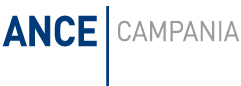 